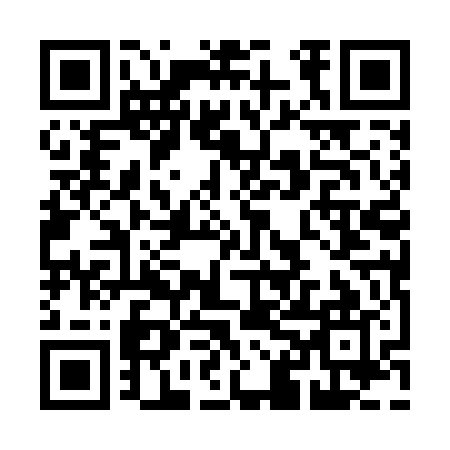 Prayer times for Regency of Sioux City, Iowa, USAMon 1 Jul 2024 - Wed 31 Jul 2024High Latitude Method: Angle Based RulePrayer Calculation Method: Islamic Society of North AmericaAsar Calculation Method: ShafiPrayer times provided by https://www.salahtimes.comDateDayFajrSunriseDhuhrAsrMaghribIsha1Mon4:085:521:295:339:0610:512Tue4:085:531:305:339:0610:513Wed4:095:531:305:339:0610:504Thu4:105:541:305:339:0610:505Fri4:115:551:305:339:0510:496Sat4:125:551:305:339:0510:487Sun4:135:561:315:339:0510:488Mon4:145:571:315:339:0410:479Tue4:155:571:315:339:0410:4610Wed4:165:581:315:339:0310:4511Thu4:175:591:315:339:0310:4412Fri4:186:001:315:339:0210:4313Sat4:206:011:315:339:0210:4214Sun4:216:011:315:339:0110:4115Mon4:226:021:325:339:0010:4016Tue4:236:031:325:339:0010:3917Wed4:256:041:325:338:5910:3818Thu4:266:051:325:338:5810:3719Fri4:276:061:325:338:5810:3620Sat4:286:071:325:328:5710:3521Sun4:306:071:325:328:5610:3322Mon4:316:081:325:328:5510:3223Tue4:336:091:325:328:5410:3124Wed4:346:101:325:328:5310:2925Thu4:356:111:325:318:5210:2826Fri4:376:121:325:318:5110:2627Sat4:386:131:325:318:5010:2528Sun4:406:141:325:308:4910:2329Mon4:416:151:325:308:4810:2230Tue4:436:161:325:308:4710:2031Wed4:446:171:325:298:4610:19